Your addressDate Receiver’s addressDear Mom and Dad,Thank you mom and dad for throwing such a fabulous party on the occasion of my birthday. You are the best parents in this whole world. I enjoyed the day thoroughly and so did all my friends. This birthday party was the best surprise I have ever received. From the theme of the party to all the arrangements, everything was simply perfect. I can’t thank you both enough for making my day so special.All my friends have been sending me messages sharing their experiences and stating how it was a fabulous day. Thank you for making my 16th birthday the best one. I also love the presents you gave me. Thank you for always understanding my needs and wishes and providing me with the best things ever. I love you so much, mom and dad.Yours Lovingly,ABC (Name of the Sender)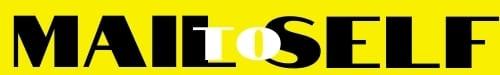 